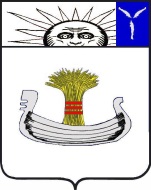 Совет Натальинского муниципального образованияБалаковского муниципального района Саратовской областиСорок второе заседание Совета Натальинского муниципального образования второго созываРЕШЕНИЕ От 02 июня  2022 года № 280О внесении изменений в решение Совета Натальинского муниципального образования Балаковского муниципального района от 17.09.2013 № 6 «Об учреждении исполнительно-распорядительного органа Натальинского муниципального образования Балаковского муниципального района Саратовской области с правами юридического лица и утверждении Положения об Администрации Натальинского муниципального образования Балаковского муниципального района Саратовской области»Руководствуясь Уставом Натальинского муниципального образования Балаковского муниципального района Саратовской области, Совет Натальинского муниципального образования Балаковского муниципального района Саратовской областиРЕШИЛ:1. Пункт 3.1. Положения об Администрации Натальинского муниципального образования Балаковского муниципального района Саратовской области, утвержденного решением Совета Натальинского муниципального образования Балаковского муниципального района от 17.09.2013 № 6  дополнить абзацем следующего содержания:«Финансовое обеспечение деятельности Главы Натальинского муниципального  образования Балаковского муниципального района Саратовской области, в том числе начисление Главе Натальинского муниципального образования, выплат по оплате труда и иных выплат, а также связанных с ними обязательных платежей в бюджеты бюджетной системы Российской Федерации и осуществление их перечислений осуществляется в соответствии с финансовым обеспечением деятельности Администрации в пределах выделенных бюджетных средств». 2. Настоящее решение вступает в силу со дня его обнародования.Глава Натальинского муниципального образования                                                    А.В. АникеевОбнародовано 03.06.2022 г.	